Upcoming Local Government Programs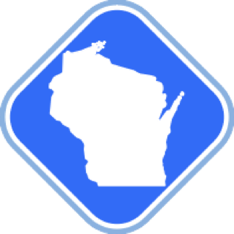 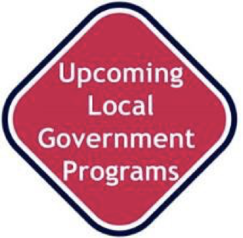 October-November 2020UW-Madison Division of Extension Local Government Education publishes this announcement of statewide programs monthly. It includes UW-Madison Division of Extension programming and other programs of interest relating to local government that are offered in Wisconsin. Asterisked (*) programs are UW-Madison Division of Extension’s Local Government Education programs. Information about UW-Madison Division of Extension’s Local Government Education and its programming may be found at localgovernment.extension.wisc.edu. Please send us brochures and announcements of programs of statewide interest to the attention of Hannah Katz (hakatz2@wisc.edu).Please contact the specified program sponsor with questions about any particular programs.Disclaimer: Due to the Covid-19 outbreak, many in-person programming is cancelled. The programs listed may be conducted via webinar. Many courses are in the process of being rescheduled and more information will be published as dates and locations are provided. If you are organizing or running a program not listed, please contact UW-Madison Division of Extension Local Government Education. October 2020*Thursday, October 1, 2020 – “Run For It- Making the Ask” – Local Government Education, UW-Madison Extension Women in Government Team. Webinar. 12:00-1:30 p.m. This interactive, how-to webinar will provide practical strategies for encouraging new candidates to run for office and explain how to support them in their candidacy. Register here: https://go.wisc.edu/e3w8irThursday, October 1, 2020 – “Problem Analysis and Problem Solving” - Certified Public Manager® Program. 8:30 am - 3:15 pm, ONLINE. Cost: $255 Govt/nonprofit. Learn the limitations of your present problem-solving style and how to overcome them. Examine communication processes to improve creativity, identify roles for groups and teams in problem-solving, and discover how to define problems in new ways. To register, call 608-262-0810 or 800-725-9692 or register online at https://continuingstudies.wisc.edu/classes/problem-analysis-problem-solving/Thursdays October 1 and 8, 2020 - “Advanced Communication Skills” – Transportation Information Center. Webinar. Participants will learn or refresh the skills needed to successfully communicate with others. Cost: $150. Registration: https://epd.wisc.edu/tic/workshops/advanced-communication-skills/#csis-upcoming-instancesThursday, October 1, 2020. 12:30- 3:30 p.m. Thursday, October 7, 2020. 12:30-3:30 p.m. *Friday October 2, 2020 – “Part 2-2020 Town Law Conference” - Local Government Education, UW-Madison Extension, The University of Wisconsin Law School Office of Continuing Legal Education & Wisconsin Towns Association. Webinar. 9:00 – 11:30 a.m. “Issues that Arise with Public Meetings – From Current Issues with COVID-19 to Constitutional Claims and Other Common Pitfalls & Issues that Arise with Public Meetings -- From Current Issues with COVID-19 to Constitutional Claims and Other Common Pitfalls” and “Local Control of Siting and Expansion of Large Livestock Agriculture Operations – Sixteen Years of Livestock Siting Law Lessons.” Presented by: Remzy Bitar, Municipal Law and Litigation Group, S.C. and Larry Konopacki, Stafford Rosenbaum LLP.Learn more & Register here: https://www.wisctowns.com/town-law-conference/Mondays, October & November 2020 - “WCA Annual Conference Virtual Workshops” – Wisconsin Counties Association. Webinars. 9:00- 10:00 a.m. Dates and subjects are as follows: Monday, October 5: Promoting Diversity of County BoardsMonday, October 12: Implementing Pretrial Justice in WisconsinMonday, October 19: Large Livestock Siting- Where Do We Go from HereMonday, October 26: PFAs- What You Need to KnowMonday, November 2: Serving Our Aging PopulationMonday, November 9: Preparing for the Emergency You Hope Never Happens: Media and Communications. For more information and to register, visit: https://www.wicounties.org/events/849/ - event-listingThursday, October 8, 2020 – “Strategic Thinking, Planning, and Organizational Transformation” - Certified Public Manager® Program. 8:30 am - 3:15 pm, ONLINE. Cost: $255 Govt/nonprofit. Strategic planning provides both a process and a set of outcomes that help you find the answers to core questions about organizational identity and direction. Discover how to construct your organization’s strategic plan, involve other stakeholders in its development, and ensure successful implementation.  To register, call 608-262-0810 or 800-725-9692 or register online https://continuingstudies.wisc.edu/classes/strategic-thinking-planning-organizational-transformation/*Thursday, October 8, 2020 - “County Board Restructuring” – Local Government Education and Wisconsin Counties Association. Webinar. 10:30 a.m.- 12:00 p.m. An interactive Webinar that provides information on the legal and practical considerations when considering a restructuring process. To register, visit: https://go.wisc.edu/9v4wrn“Adapt, Emerge, Thrive. 122nd Annual Conference” – League of Wisconsin Municipalities. Webinar/ In-Person sessions. Connect with others on important issues across Wisconsin. Registration cost is $150 for members and $175 for non-members. For more information and to register, visit: http://lwm-info.org/. Session dates and times are as follows:Online MeetingsTuesday, October 6, 10:00 AM Opening Keynote: The Positive Power of Servant Leadership with Tom Thibodeau and League Business MeetingTuesday, October 6 ,12:00 PM Unpacking 2020: Lessons Learned in Crisis Communications Tuesday, October 6, 2:00 PM Racial Equity Local Government Action Steps Wednesday, October 7, 10:00 AM Tax Incremental Financing Basics Wednesday, October 7, 12:00 PM Roundtable: Small Communities Wednesday, October 7, 2:00 PM How Secure is Your Municipality’s Network? Assessing Cyber Risk Thursday, October 8, 10:00 AM Best Practices for Recruiting & Interviewing Your Next Hire***Thursday, October 8, 12:00 PM Finding Lowest Responsible Bidders for Your Construction ProjectThursday, October 8, 2:00 PM Roundtable: Large Communities Tuesday, October 13, 10:00 AM Ask the AttorneysTuesday, October 13, 12:00 PM Innovative and Affordable Ways to Comply with Phosphorus Standards**Tuesday, October 13, 2:00 PM Locally Sourced Downtowns: Supporting and Cultivating a Thriving District Wednesday, October 14, 10:00 AM Useful Tools for Environmental Cleanup and Property Redevelopment Wednesday, October 14, 12:00 PM Managing Conflict in Local Government Wednesday, October 14, 2:00 PM How Some Rural Communities Thrive While Shedding Population: Learning to Shrink Smart Thursday, October 15, 10:00 AM Budget Strategies for Surviving the Recession and Thriving Post-Pandemic Thursday, October 15, 12:00 PM Three Feisty Clerks: Candid Feedback for Municipal Leaders Thursday, October 15, 2:00 PM Closing General Session: Featuring a Surprise Guest and Arts in the Community AwardIn-Person MeetingsTuesday, October 6, 6:30–8:00 PM.  Spooner Council Chambers. 515 N. Summit Street, Spooner, WI 54801 Wednesday, October 7, 6:00–7:30 PM. Strum Village Hall Community Room 202. 5th Avenue South, Strum, WI 54770Thursday, October 8, 6:00–7:30 PM. Lancaster Municipal Golf Course Club House 5. E. Golf Road, Lancaster, WI 53813 Tuesday, October 13, 6:00–7:30 PM. Waterford Seidel Community Center. 625 S. 1st Street, Waterford, WI 53185 Wednesday, October 14, 6:00–7:30 PM Brillion City Center Council Chambers. 201 N. Main Street, Brillion, WI 54110 Thursday, October 15, 6:00–7:30 PM. Clintonville Community Center. 305 S. Main Street, Clintonville, WI 54929Thursdays, October 15 & 22, 2020 - “Purchasing and Inventory Control” – Transportation Information Center. Webinar. Participants will examine purchasing practices and inventory control measures to promote savings and operational effectiveness and learn straightforward approaches to control capital expenditures. Cost: $150. Registration: https://epd.wisc.edu/tic/workshops/purchasing-and-inventory-control/Thursday, October 15, 2020. 8:30- 11:00 a.m. Thursday, October 22, 2020. 8:30 a.m.- 11:00 a.m. Thursday, October 15, 2020 – “Management Assessment for Personal Planning and Development” - Certified Public Manager® Program. 8:30 am - 3:15 pm, ONLINE. Cost: $255 Govt/nonprofit. Gain essential tools that improve your understanding of yourself and identify excellence in management. Registration closes one week before class to accommodate required self-assessments. To register, visit: https://continuingstudies.wisc.edu/classes/management-assessment-personal-planning-development/Thursday- Friday, October 15-16, 2020 – “Creating an Organizational Culture of Collaboration” – Webinar. 9:00 a.m.- 12:00 p.m. Examine the organization systems and structures that can inhibit collaboration and share strategies to remove barriers. Cost: $365, gov’t/ nonprofit $255. Registration: https://continuingstudies.wisc.edu/classes/create-organizational-culture-collaboration/Friday, October 16, 2020 – “Leading for Racial Equity Session 2: Using Racial Equity Decision and Policy Tools” – Certified Public Manager Program. Webinar. Part 2 of a 3-part series. 8:30 a.m.- 3:15 p.m. In Session 2, learn how racial equity decision tools are used to hardwire equity strategies in budget allocations, programs, and policy decisions. Cost: $365, gov’t/ nonprofit $255, CPM candidates $225. Registration: https://continuingstudies.wisc.edu/classes/leading-for-racial-equity-2/Tuesdays, October 20-November 24, 2020 – “Municipal Engineering Fundamentals for Non-Engineers” – Transportation Information Center. Webinar. 2-hour sessions each week for 6 weeks. Learn the fundamentals of key municipal infrastructure systems and how they interact, and the methods and standards municipal engineers use to design, operate and maintain infrastructure and facilities. Cost: $995. For more information and to register, visit: https://epd.wisc.edu/courses/municipal-engineering-fundamentals-for-non-engineers/Wednesday, October 21, 2020 – “Resilience and Stress Management Skills” - Certified Public Manager® Program. 8:30 am - 3:15 pm, ONLINE. Cost: $255 Govt/nonprofit. Gain a deeper understanding of the role and causes of stress. Explore multiple skills and approaches for managing your stress and being resilient in today’s workplace. Learn and practice stress management techniques and explore ways to become more resilient in everyday life. To register, visit https://continuingstudies.wisc.edu/classes/stress-management-skills/Thursday, October 22, 2020 – “Leadership” – Certified Public Manager Program. Webinar. 8:30 a.m.- 3:15 p.m. This class helps participants understand how the definition of leadership has evolved over time and how knowledge, skills, and values contribute to leadership style. Cost: $365, gov’t/ nonprofit $225, CPM candidates $225. Registration: https://continuingstudies.wisc.edu/classes/cpm-leadership/Tuesday- Wednesday, October 27-28, 2020 – “Fundamentals of Project Management” – Certified Public Manager Program. Webinar. 8:30 a.m.- 3:15 p.m. Learn how to develop and interpret check sheets, run charts, histograms, flowcharts, cause-and-effect diagrams, and control charts. Cost: $585, gov’t/ nonprofit $415, CPM candidates $325. Registration: https://continuingstudies.wisc.edu/classes/fundamentals-project-management/Thursday, October 29, 2020 – “Variances” – Center for Land Use Education. Webinar. 10:00- 11:00 a.m. Learn about the types of variances, legal standards for granting a variance, and how to create a complete record for the courts. Cost: $20. Registration: https://www.eventbrite.com/e/zoning-webinars-registration-112871838708 October 5 through 30 ,2020 - “WTA Virtual Annual Convention” – Wisconsin Towns Association.  Sixteen programs will run from 10:00- 11:00 a.m. on the day specified with the exception of “Election Update with the WEC” which will run from 9:00-11:30 a.m. Registration information will be provided soon. Programs and dates are as follows: *Monday, October 5 – “Coping with COVID-19 and its Related Stress”*Tuesday, October 6 – “Legal and Technological Considerations When Hosting and Running Remote Public Meetings*Wednesday, October 7 – “Dealing with Revenue Shortfalls”Friday, October 9 – “Local Control of Siting and Expansion of Large Livestock Agriculture Operations- Sixteen Years of Livestock Siting Law Lessons”Monday, October 12 – “2020 Wisconsin Department of Revenue Update”Tuesday, October 13 – “Election Update with the WEC”Wednesday, October 14 – “Flexing Trust: Firefighters and Farmers Tackling Farm Safety Together”Thursday, October 15– “Town Law and Legislation Update”Monday, October 19 – “Payment in Lieu of Taxes (PILT) Program- What is it, how does it work, and how is it calculated?Tuesday, October 20 – “Worker’s Compensation- How to effectively control your premium costs”Wednesday, October 21 – “Local Redistricting in Wisconsin: Legislative Reference and Technology”Thursday, October 22 – “Adopting Effective Ordinances” Tuesday, October 27 – “Outdoor Advertising” Friday, October 30 – “Tools and Assistance to Help Your Community Clean Up and Improve Distressed Commercial and Industrial Properties” November 2020Thursdays, November 5-12, 2020 – “Fundamentals of Local Government” – Transportation Information Center. Webinar. 8:30- 11:30 a.m. Examine the state’s relationship with local government. For information and to register: https://epd.wisc.edu/tic/workshops/fundamentals-of-local-government/Thursday, November 5, 2020 – “Leading and Managing from the Middle” - Certified Public Manager® Program. 8:30 am - 3:15 pm, ONLINE. Cost: $255 Govt/nonprofit. Learn how to contribute even more effectively to an organization’s high performance. To register, visit https://continuingstudies.wisc.edu/classes/leading-managing-from-middle/Friday, November 6, 2020 – “Managing Time, Multiple Priorities, and Interruptions” - Certified Public Manager® Program. 8:30 am - 3:15 pm, ONLINE. Cost: $255 Govt/nonprofit. Learn to identify behaviors and create strategies that help to manage multiple priorities and handle interruptions to be more effective at work. To register, visit  https://continuingstudies.wisc.edu/classes/manage-time-priorities-interruptions/Friday, November 13, 2020 – “Police and Fire Commission Workshop” – League of Wisconsin Municipalities. Webinar. For more information, visit: https://www.lwm-info.org/802/Police-Fire-Commission-WorkshopTuesday, November 17, 2020 – “Managing Organizational Change” - Certified Public Manager® Program. 8:30 am - 3:15 pm, ONLINE. Cost: $255 Govt/nonprofit. Explore strategies for communicating the need for change and building employee commitment to change. Learn general and specific approaches for turbulent times. To register, visit:  https://continuingstudies.wisc.edu/classes/managing-organizational-change/Wednesday, November 18, 2020 – “Facilitating Effective Meetings” - Certified Public Manager® Program. 8:30 am - 3:15 pm, ONLINE. Cost: $255 Govt/nonprofit. Gain an understanding of the mechanics of managing a meeting well. Learn to develop an agenda, manage meeting dynamics, deal with disruptive behavior, keep the meeting on track, track assignments, and record the decisions and actions of the group. To register, visit: https://continuingstudies.wisc.edu/classes/facilitating-effective-meetings/Monday, November 30, 2020 – “Refreshing Your Zoning Ordinance” – Center for Land Use Education. Webinar. 10:00-11:00 a.m. Cost is $20.00. Take a closer look at how communities are addressing new and emerging land uses, replacing long lists of dated uses with use categories, and incorporating graphics and other user-focused features. To register, visit: https://www.eventbrite.com/e/zoning-webinars-registration-112871838708*Upcoming late October 2020-January 2021: “Fall/ Winter 2020-2021 Local Government Issues, Challenges, and Strategies Distance Education Programming” – Local Government Education. Webinar. Local Government Education is finalizing plans and dates for Zoom Webinars on the following topics: 1) Smart Road Salting to Protect Wisconsin Communities: Local Governments’ Role. Co-sponsored with the Wisconsin SaltWise Partnership. 2) Doing Our Homework: Optimizing Local Communities for Virtual Work, and 3) Governing During the Pandemic: Evolving Issues, Challenges and Strategies. For additional information, visit the Local Government Issues, Challenges and Strategies webpage or contact Karen Moore, karen.moore@wisc.eduAn EEO/AA employer, UW-Madison Division of Extension provides equal opportunities in employment and programming, including Title VI, Title IX and American with Disabilities (ADA) requirements. Requests for reasonable accommodations for disabilities or limitations should be made prior to the date of the program or activity for which it is needed. Please do so as early as possible prior to the program or activity so that proper arrangements can be made. Requests are kept confidential.